North Ayrshire Place Partnership MicrograntGuidelines for ApplicantsFor the purposes of this fund "artists" are taken as those involved in creating original work in all the artistic disciplines, including, but not limited to visual arts, crafts, music, dance, drama, literature, screen.Who Can Apply?Applications are welcomed from individuals living or working within North Ayrshire. The Microgrant is intended to support practitioners who can demonstrate progression and development of practice and an ongoing commitment to their work. Applicants may be of any age and at any stage of their career but must not be in full time education. We will accept applications from the following: Individual Artists or Creative Practitioners: individuals working in a wide range of art forms and who live or work in North Ayrshire. Professional Collaborations: individuals can apply jointly for funding; however, one will have to take the lead and assume responsibility for managing the application and any funding awarded. The funding will be in the person's name, unless you operate your joint practice under a group name.ExclusionsApplications will not be considered for activities already started or planned to start before the panel meeting date. Please therefore check the dates for the panel meetings before submitting your application. Funding will not be awarded to students in full time education. Academics or other education professionals seeking professional development funding or funding for activities directly related to their professional work are not eligible. Organisations are not eligible. Applicants cannot apply to this grant or other Creative Scotland funds for the same activity (e.g. VACMA). Applications solely for business development or marketing will not be considered Applications that fund the production/fabrication of work made solely for an exhibition, art fair or sale, however this could be one element of a broader applicationBursary AmountApplicants can apply for support up to a maximum of £1,000. The panel may offer an amount less than that requested, dependent on how well the application meets key criteria, value for money and in context of demand for funds from other applicants.Timescale Applications must be received no later than 12pm Friday 7 May. The panel will meet no later than 2 weeks from the submission deadline. Applicants will receive notification of the panel’s decision within 4 weeks of application deadline date. PaymentsThe grant will be paid in full within 28 days on receipt of the signed funding agreement.CriteriaThe North Ayrshire Place Partnership panel will prioritise applications against the following criteria:Support artists to sustain their practice following the impact of Covid-19Support small scale projects to test out ideas and foster new relationships within the communitySupport professional development for creative practitioners The panel will also consider how your application can broadly benefit or connect to the artistic community of North Ayrshire How to ApplyApplications may be submitted by email and must arrive no later than Friday 7 May (12pm). Email to: naplacepartnership@north-ayrshire.gov.ukThe subject line of the email must have ‘North Ayrshire Place Partnership Microgrant Application’ Attachments must be saved using the filename format shown below: FullName_titleofwork.ext (Example: AnnBrown_cv.doc  or FrancesGray_lunarescape.jpg)Confirmation You will receive confirmation of your application from us within ten working days.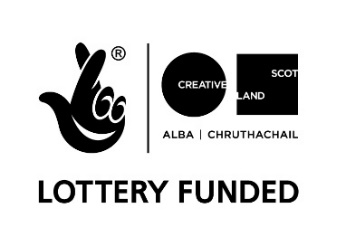 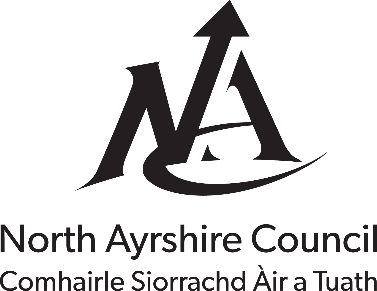 